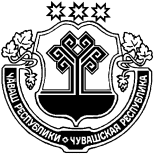 О внесении изменении в Правила благоустройства Кульгешского сельского поселения Урмарского района В соответствии с Федеральным законом от 06.10.2003 № 131-ФЗ «Об общих принципах организации местного самоуправления в Российской Федерации», Собрание депутатов  Кульгешского сельского поселения Урмарского района Чувашской Республики р е ш и л о:1. Внести в Правила благоустройства Кульгешского сельского поселения Урмарского района, утвержденные решением Собрания депутатов Кульгешского сельского поселения от 17 января 2018 г. № 61 (с изменениями, внесенными решением Собрания депутатов Кульгешского сельского поселения Урмарского района Чувашской Республики от 14 мая 2018года № 71) следующие изменения:1) в абзаце пятом пункта 5.3.1.4 слова «, и заключать договоры на вывоз мусора, в том числе ТКО и КГМ, со специализированными организациями» исключить;2) пункты 5.3.2.5.13, 5.3.2.5.18, 5.3.2.5.19, 5.5.23 признать утратившим силу;3) в пункте 5.5.22 слово «лечебных» исключить;4) пункты 5.3.2.5.3  – 5.3.2.5.16, 5.3.2.5.21, 5.3.2.5.22 признать утратившим силу.2. Настоящее решение вступает в силу после его официального опубликования.Председатель Собрания депутатов  				 		       		Кульгешского сельского поселения  Урмарского района Чувашской Республики                                                           В.Н. Борцов Глава Кульгешского сельского поселенияУрмарского района Чувашской Республики                                                        О.С. КузьминЧУВАШСКАЯ РЕСПУБЛИКА УРМАРСКИЙ РАЙОН  ЧĂВАШ  РЕСПУБЛИКИ ВǍРМАР РАЙОНĚЧУВАШСКАЯ РЕСПУБЛИКА УРМАРСКИЙ РАЙОН  КӖЛКЕШ ЯЛ    ТĂРĂХӖНДЕПУТАТСЕН ПУХĂВĔ  ЙЫШĂНУ   14.07.2020 г. 135  №   Кĕлкеш ялĕСОБРАНИЕ ДЕПУТАТОВКУЛЬГЕШСКОГО СЕЛЬСКОГОПОСЕЛЕНИЯ РЕШЕНИЕ   14.07.2020 г. № 135 деревня КульгешиКӖЛКЕШ ЯЛ    ТĂРĂХӖНДЕПУТАТСЕН ПУХĂВĔ  ЙЫШĂНУ   14.07.2020 г. 135  №   Кĕлкеш ялĕ